STATE HIGHWAYS AUTHORITY OF JHARKHANDGovernment of Jharkhand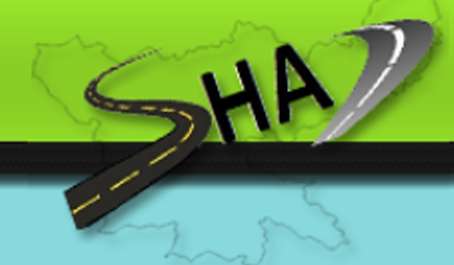 (Deendayal Nagar, Near N. H. Division, Booty Road, Ranchi, Pin-834008)Phone No. : 0651-2361306 Letter no. : SHAJ/Procur/CW/SBD/05/2016/881		Ranchi, Date:11.07.2016CORRIGENDUMFORName of Work: Widening and Strengthening of Balumath-Herhanj-Panki Road (SH-10) (Length-47.02 km. including construction of bridge).	Tender Reference no.- SHAJ/PROC/CW/SBD/05/2016	PR No. -145017 (State Highway Authority of Jharkhand) 16-17(D).	This corrigendum is being issued for N.I.T of above mentioned work, published vide PR No. -145017 (State Highway Authority of Jharkhand) 16-17(D).	The rest Terms & Conditions will remain unchanged.Sd/-Member (Technical)State Highways Authority of JharkhandClause referenceForReade-procurement Notice inviting BID (1stCall) Cl. No.- 2 The interested bidders who have experience in execution of similar works and required technical & financial strength may obtain Bid document from e-tendering portal www.jharkhandtenders.gov.in from 12.07.2016 (12:00 hrs) to 12.08.2016.(12:00 hrs). The pre-bid meeting shall be held on 20.07.2016 at 12:30 hrs.The interested bidders who have experience in execution of similar works and required technical & financial strength may obtain Bid document from e-tendering portal www.jharkhandtenders.gov.in from 12.07.2016 (12:00 hrs) to 18.08.2016.(12:00 hrs). The pre-bid meeting shall be held on 20.07.2016 at 12:30 hrs.